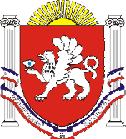 РЕСПУБЛИКА КРЫМРАЗДОЛЬНЕНСКИЙ РАЙОНКОВЫЛЬНОВСКИЙ СЕЛЬСКИЙ СОВЕТ56 заседание 2 созываРЕШЕНИЕ01 июня 2023 г. 				с. Ковыльное					№ 364О внесении изменений в решение Ковыльновского сельского совета от 09.12.2016 № 305 «Об утверждении Положения о порядке приватизации имущества, находящегося в муниципальной собственности Ковыльновского сельского поселения» (в редакции решений от 22.12.2022 № 299; от 31.03.2023 № 337) В соответствии с Федеральными законами от 06.10.2003 № 131-ФЗ «Об общих принципах организации местного самоуправления в Российской Федерации», от 21.12.2001 № 178-ФЗ «О приватизации государственного и муниципального имущества», от 22.07.2008 № 159-ФЗ «Об особенностях отчуждения недвижимого имущества, находящегося в государственной и муниципальной собственности субъектов Российской Федерации или в муниципальной собственности и арендуемого субъектами малого и среднего предпринимательства и о внесении изменений в отдельные законодательные акты Российской Федерации», руководствуясь Уставом муниципального образования Ковыльновское сельское поселение Раздольненского района Республики Крым, принимая во внимание информационное письмо прокуратуры Раздольненского района от 29.03.2023 № Исорг -20350020-904-23/-20350020 Ковыльновский сельский советРЕШИЛ:1. Внести в решение Ковыльновского сельского совета 09.12.2016 № 305 «Об утверждении Положения о порядке приватизации имущества, находящегося в муниципальной собственности Ковыльновского сельского поселения» (в редакции решений от 22.12.2022 № 299; от 31.03.2023 № 337) следующие изменения:1.1. в приложении 1 к решению:1) пункт 1.2 после слов «Об особенностях отчуждения» дополнить словами «движимого и»;2) пункт 3.4 изложить в следующей редакции:«3.4. Особенности участия субъектов малого и среднего предпринимательства в приватизации муниципального имущества, переданного им в аренду, регулируется Федеральным законом от 22.07.2008 № 159-ФЗ «Об особенностях отчуждения движимого и недвижимого имущества, находящегося в государственной собственности субъектов Российской Федерации или в муниципальной собственности и арендуемого субъектами малого и среднего предпринимательства, и о внесении изменений в отдельные законодательные акты Российской Федерации» (далее – Федеральный закон № 159-ФЗ), нормативными правовыми актами Республики Крым. Так же статьей 4 Федерального закона № 159-ФЗ предусмотрено, что особенность приватизации для субъектов малого и среднего предпринимательства состоит в предоставлении им преимущественного права перед другими желающими приобрести в собственность арендуемое муниципальное имущество.Подробный порядок реализации субъектами малого и среднего предпринимательства преимущественного права на приватизацию содержится в статьях 4, 9 Федерального закона № 159-ФЗ. Результатами этого процесса являются заключение договора купли-продажи и оформление залога на это имущество или отказ в его заключении в случаях, определённых Федеральным законом № 159-ФЗ.При согласии арендатора на реализацию его преимущественного права на приватизацию, договор купли-продажи арендуемого имущества должен быть заключён в течение тридцати дней со дня получения указанным субъектом малого и среднего предпринимательства предложения о его заключении и проектов договора купли-продажи арендуемого муниципального имущества и договора о его залоге.При заключении договора купли-продажи арендуемого муниципального имущества необходимо наличие заявления арендатора о соответствии его условиям отнесения к категориям субъектов малого и среднего предпринимательства, установленным статьёй 4 Федерального закона от 24.07.2007 № 209-ФЗ «О развитии малого и среднего предпринимательства в Российской Федерации» (далее – Федеральный закон № 209-ФЗ).»;3) пункт 10.1 изложить в следующей редакции:«10.1. Оплата муниципального имущества при его приватизации производится единовременно или в рассрочку. Рассрочка платежа может быть предоставлена покупателю при приватизации муниципального имущества способом продажи без объявления цены. В этом случае срок рассрочки платежа не может быть более одного года. Срок рассрочки оплаты муниципального имущества, приобретаемого субъектами малого и среднего предпринимательства при реализации преимущественного права на приобретение арендуемого имущества с учетом особенностей, определенных пунктом 3.4 настоящего Положения, составляет не менее пяти лет для недвижимого имущества и не менее трех лет для движимого имущества.»;4) пункт 10.3 изложить в следующей редакции:«10.3. Решение о предоставлении рассрочки принимается Администрацией сельского поселения по заявлению покупателя. В решении о предоставлении рассрочки указываются сроки ее предоставления и порядок внесения платежей, которые подлежат опубликованию в информационном сообщении о приватизации муниципального имущества. На сумму денежных средств, по уплате которой предоставляется рассрочка, производится начисление процентов исходя из ставки, равной одной трети ставки рефинансирования Центрального банка Российской Федерации, действующей на дату публикации объявления о продаже. Средства от уплаты процентов за рассрочку зачисляются в доход бюджета муниципального образования.Покупатель вправе оплатить приобретаемое муниципальное имущество досрочно. Право собственности на муниципальное имущество, приобретенное в рассрочку, переходит в порядке, установленном законодательством Российской Федерации о приватизации.С момента передачи покупателю приобретенного в рассрочку имущества и до момента его полной оплаты указанное имущество в силу федерального законодательства о приватизации признается находящимся в залоге для обеспечения исполнения покупателем его обязательств по оплате приобретенного имущества. В случае нарушения покупателем сроков и порядка внесения платежей, на заложенное имущество в судебном порядке обращается взыскание. С покупателя могут быть взысканы также убытки, причиненные неисполнением договора купли-продажи.»;5) пункт 11.2 изложить в следующей редакции:«11.2. Субъекты малого и среднего предпринимательства, за исключением субъектов малого и среднего предпринимательства, указанных в части 3 статьи 14 Федерального закона № 209-ФЗ, и субъектов малого и среднего предпринимательства, осуществляющих добычу и переработку полезных ископаемых (кроме общераспространенных полезных ископаемых), при возмездном отчуждении арендуемого имущества из государственной или муниципальной собственности пользуются преимущественным правом на приобретение такого имущества по цене, равной его рыночной стоимости и определенной независимым оценщиком в порядке, установленном Федеральным законом № 209-ФЗ. При этом такое преимущественное право может быть реализовано при условии, что: 1) арендуемое недвижимое имущество не включено в утвержденный в соответствии с частью 4 статьи 18 Федерального закона № 209-ФЗ перечень муниципального имущества, предназначенного для передачи во владение и (или) в пользование субъектам малого и среднего предпринимательства, и на день подачи заявления оно находится в их временном владении и пользовании или временном пользовании непрерывно в течение двух лет и более в соответствии с договором или договорами аренды такого имущества, за исключением случая, предусмотренного частью 2.1 статьи 9 Федерального закона № 159-ФЗ; 2) арендуемое движимое имущество включено в утвержденный в соответствии с частью 4 статьи 18 Федерального закона № 209-ФЗ перечень муниципального имущества, предназначенного для передачи во владение и (или) в пользование субъектам малого и среднего предпринимательства, в указанном перечне в отношении такого имущества отсутствуют сведения об отнесении такого имущества к имуществу, указанному в части 4 статьи 2 Федерального закона № 159-ФЗ, и на день подачи заявления такое имущество находится в их временном владении и пользовании или временном пользовании непрерывно в течение одного года и более в соответствии с договором или договорами аренды такого имущества, за исключением случая, предусмотренного частью 2.1 статьи 9 Федерального закона         № 159-ФЗ; 3) отсутствует задолженность по арендной плате за движимое и недвижимое имущество, неустойкам (штрафам, пеням) на день заключения договора купли-продажи арендуемого имущества в соответствии с частью 4 статьи 4 Федерального закона № 159-ФЗ, а в случае, предусмотренном частью 2 или частью 2.1 статьи 9 Федерального закона № 159-ФЗ, - на день подачи субъектом малого или среднего предпринимательства заявления; 4) сведения о субъекте малого и среднего предпринимательства на день заключения договора купли-продажи арендуемого имущества не исключены из единого реестра субъектов малого и среднего предпринимательства.»;6) пункт 11.18 изложить в следующей редакции:«11.18. Субъект малого или среднего предпринимательства, соответствующий установленным пунктом 11.2 настоящего Положения требованиям, по своей инициативе вправе направить в Администрацию сельского поселения заявление в отношении недвижимого имущества, не включенного в утвержденный в соответствии с частью 4 статьи 18 Федерального закона № 209-ФЗ перечень муниципального имущества, предназначенного для передачи во владение и (или) в пользование субъектам малого или среднего предпринимательства.». 2. Обнародовать данное решение на информационных стендах населенных пунктов Ковыльновского сельского поселения и на официальном сайте Администрации Ковыльновского сельского поселения в сети Интернет (http://kovilnovskoe-sp.ru/).3. Настоящее решение вступает в силу с момента официального обнародования.4. Контроль за выполнением настоящего решения возложить на председателя Ковыльновского сельского совета - главу Администрации Ковыльновского сельского поселения.Председатель Ковыльновского сельскогосовета- глава АдминистрацииКовыльновского сельского поселения 					Ю.Н. Михайленко